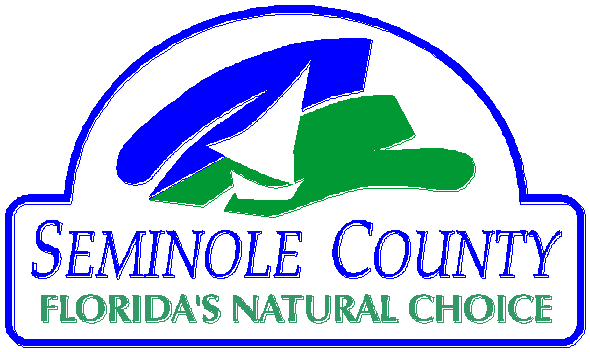 SEMINOLE COUNTY COMMUNITY DEVELOPMENT CDBG PROGRAMAPPLICATION FOR PUBLIC FACILITIES PROJECTS for FY 2018-2019SUBMITTAL PROCEDURESTO WHOM AND WHERE:Diane Durr, HUD AdministratorSeminole County Community Development Division534 W. Lake Mary BoulevardSanford FL 32773 (407) 665 2386WHEN: NO LATER THAN 4:00 P.M., Friday, April 6, 2018.	SUBMISSIONS RECEIVED AFTER 4:00 P.M. ON THAT DATE (as per County time-stamp) WILL NOT BE ACCEPTED—NO EXCEPTIONS.IMPORTANT INFORMATION:Mandatory technical assistance workshops will be held, Tuesday, March 13, 2018, at 10:00 a.m. and on Wednesday, March 14, 2018 at 5:30 p.m. The workshops will be held to provide technical assistance and to answer questions for all interested applicants at the Community Services Department Office. All interested applicants must have a representative present at one of the workshops in order to apply for 2018-2019 funding.   Completed proposals must be mailed or hand-delivered.   Faxed or emailed submissions will not be accepted.The Community Development Office will time and date stamp all proposals.Any application will be denied if it does not provide all requested information.Please submit one (1) original hard copy, six (6) duplicated paper copies, and one (1) pdf copy (on CD or USB flash drive) of each completed application with all required back-up documents.Final funding recommendation by the application review team will give priority to the anticipated objectives and priorities identified in the 2015-2019 Consolidated Plan.IMPORTANT INFORMATION FOR INTERESTED PARTIESREQUESTING CDBG FUNDING:On February 22, 2018, the Community Development Division published a Notice of Funding Availability (NOFA), listing activities that the County will consider funding for Program Year 2018-2019. Proposals which does not address the priorities in the 2015-2019 Consolidated Plan will not be considered for funding.PROJECT MUST MEET ONE OF 3 NATIONAL OBJECTIVESAll proposed CDBG activities must undergo a review process. A project may appear to be eligible, but it may not meet one of the required three national objectives.To meet a National Objective, the project must:Benefit low and moderate income persons or households (at least 70% of all  CDBG funding must meet this objective); or2.  Aid in the prevention or elimination of slums or blighting conditions; orMeet a recent community need having a particular urgency because existing conditions pose a serious and immediate threat to health, welfare, or safety.  APPLICATION REVIEW AND RANKINGAll applications will be reviewed and ranked based upon the Priorities and Objectives inthe County’s 2015-2019 Consolidated Plan.PROJECT SELECTION IMPERATIVESThe Application Review Team will consider the following criteria a proper response to the NOFA and the Specific Objectives of the 2015-2019 Consolidated Plan, in the project recommendation process:Eligible Capital Improvement activities include, but not limited to, storm water improvements, street paving or rehabilitation, and sidewalk construction or rehabilitation.Projects requiring funding for construction or rehabilitation will not be considered for a funding recommendation unless the applying organization has developed and documented realistic cost estimates and timetables and is financially stable.Projects requiring both engineering (or architectural) design AND construction must either provide fully approved development plans (site plan and construction plans),  or  be  willing  to  accept  design  funding  separately  from  construction funding (i.e., separate year funding).Program recipients (nonprofit agencies, housing developers, cities, etc.) are expected to provide matching or leveraging funds in the cost of any project.Reasonableness of cost will be considered in evaluating proposals.Long-term viability of the project will be considered in evaluating proposals; particularly housing projects.Awarded applicants will be reimbursed for services provided in their agreement.  In some cases the County can pay the awarded applicant’s vendor directly for services provided in their agreement.  In no cases will funds be advanced to the awarded applicants.  Program Recipients must provide services for households or individuals that are at or below 80% of area median income. Awarded agencies will be required to complete one of the following to document that recipients are at or below 80% of area median income guidelines:Provide a benefit to low and moderate income persons by area, by serving a Low Moderate Income Area (LMA). To qualify under this category, services must benefit all residents in a residential neighborhood area in which at least 51 percent of the residents are Low or Moderate Income persons (80% of area median income).  This should be documented by census tract block group data or an approved survey can be completed by the agency if the application is approved.Provide a benefit to Low Moderate Limited Clientele (LMC) to a minimum of 51 percent of the beneficiaries of a service.Document that the clientele is generally presumed to be principally Low Moderate Income (LMI).  This covers abused children, battered spouses, elderly persons, severely disabled adults, homeless persons, illiterate adults, persons living with AIDS and migrant farm workers.Complete an income certification based on household size, assets, and income by using 24 CFR Section 5.609.Project Submission Sheet  (PLEASE REFER TO THE LAST PAGE OF THIS APPLICATION FOR THE LIST OF    REQUIRED OCUMENTS THAT MUST BE SUBMITTED WITH THIS APPLICATION) Please indicate National Objective Project will meet: Low Moderate Income Benefit     Slum/Blight     Urgent Need Name of Project & Eligible Activity:(Check only one): ______________________Infrastructure Improvements/streets, sidewalks and curbs 	Infrastructure Improvements/water and sewer lines Libraries 					Recreational facilities/parks/playgrounds  Facilities for the homeless   		Domestic violence shelter  Senior centers/Nursing homes   	Group homes for the disabled Youth centers 				Floor drainage improvements 	Fire station/equipment  			Health facilities Asbestos removal 			Privately owned utilities Other   Explain: __________________________________________________Name of Applicant:      ________________________________________________________________Address of Applicant: ________________________________________________________________Contact Person: ________________________________________________________________Telephone Number/E-Mail Address: ________________________________________________________________Project/Activity Information                     **Please attach additional sheets if necessary**Provide s description of the activity.What will be community need/problem to be addressed.List the Project location. Population to be served (Area-Wide Benefit, i.e. Project benefits all residents OR Limited Clientele, i.e. Project benefits a specific group of persons such as abused children, battered spouses, elderly persons, homeless persons, migrant farm workers).Area to be served.Description of workProposed timeline for schedule of work.Number of persons to benefit from the project:Total persons benefitting:				________Lower income persons benefitting:		_______Percent lower income persons benefitting:	_______Source of data: ___________________________________________________ Explain why this project needed?  Describe how will your goals, performance and success be measured if you are    awarded funds? Project CostsPROPOSED PROJECT COSTS:In addition:(1) Attach documentation for design costs, construction costs, and funds you are providing (grant awards, letters of credit, cash, in-kind, etc.). (2) List these sources on the Certification of Other Funding.PRO FORMA:If the project consists of rental housing, please include a pro forma for the length of the corresponding affordability period for the amount of assistance requested.ADDITIONAL FUNDING: What other funds have been sought for this project, and what is the status of those requests? Provide documentation that other sources of funds have been sought or are in place, and are committed to the project. CERTIFICATION OF ACCEPTANCE OF CDBGREGULATIONS AS THEY APPLY TO REAL PROPERTY(THIS APPLIES ONLY TO REQUESTS FOR CDBG FUNDING)24 CFR 570.505 applies to the use of real property which is acquired or improved in whole or in part using CDBG funds in excess of $25,000. This requirement applies from the date CDBG funds are first spent for the property until five years after closeout of the corresponding CDBG grant (at its option, the County may require a longer period of compliance).During that time period, anyone awarded CDBG funds may not change the funded use of  any such property,  or  the  beneficiaries for  which  the  original  improvement  was funded.Therefore, agencies awarded more than $25,000 in CDBG funds shall continue to use the improved property for the original purpose and to serve the same beneficiaries for the specified minimum number of years (affordability period) following the grant close-out. Below is a chart outlining the minimum affordability periods:The County and the subrecipient will execute and record appropriate legal documents(legal agreements, deed restrictions, land covenants, etc.), and will exercise appropriate monitoring, to ensure compliance.FIRM                                                                         DATEAUTHORIZED SIGNATURE                                     TITLEPRINTED OR TYPED NAMEDISCLOSURE FORMAnswer the following questions by placing an “X” after “YES” or “NO”.Has your agency, any officer or employee, or anyone involved in the operation, management, direction or decision making of your agency, received a reprimand or a sanction or warning of any nature, or been suspended by the Florida Department of Professional and Business Regulation or any other Florida agency, the U.S. Government, or any professional association within the last five (5) years?YES                         NOHas your agency, any officer, employee, or anyone involved in the operation, management, direction or decision making of your agency, been declared in default, terminated, or removed from a contract or job related to the services your firm provides in the regular course of business within the last five (5) years?YES                         NOHas your agency, any officer, employee, or anyone involved in the operation, management, direction or decision making of your agency, had filed against it, him, or her, or filed any requests for equitable adjustment, contract claims or litigation in the past five (5) years that is related to the services your firm provides in the regular course of business?YES                         NO   Has your agency, any officer, employee, or anyone involved in the operation,   management,  direction or decision making of your agency, had filed against it, him, or her    any liens (property liens, tax liens, mechanic’s liens) for non-payment in the past five (5)   years?       YES                         NOI hereby certify that all statements made are true and accurate. I understand that any misstatement, misrepresentation or falsification of facts shall be cause for forfeiture of rights for further consideration of this application. Should my agency receive funding and it is determined at a later date that this statement was misstated, misrepresented or contains falsification of facts, my agency understands and agrees that our Agreement with Seminole County is to be declared null, void, and terminated immediately, and that any and all funds spent shall be returned to the County.FIRM                                                                   DATEAUTHORIZED SIGNATURE                              OFFICER TITLEPRINTED OR TYPED NAMEDOCUMENTATION OF OTHER FUNDINGCERTIFICATE OF OTHER FUNDING OR MATCHING FUNDSPlease show all other sources of funding to be used on this project. This includes any cash, loan, grant, donation, guarantee, rebate, subsidy, credit, tax benefit, or any other form of direct or indirect financial assistance from any government, foundation, financial institution, agency, or individual, or any other source of funds for use in, or in connection with the requested CDBG project.I,                                                                , being  a  duly  authorized  representative  of                                                        , hereby certify that, in addition to the assistance being sought through Seminole County Government, funds from other sources will / will not be provided for the project.    Maintenance and operation costs are not considered match or leverage.The following financial assistance will match or leverage the project referenced above:The information provided above is a true and complete representation of the financialassistance being provided for this project.[Signature]State of FloridaCounty of:[Title]Sworn to (or affirmed) and subscribed before me on this                    day of  	           ,         , by                                     .  He/she is personally known to me or has produced FL DL or ID                               as identification.[Notary’s Signature][Printed Name]THE DOCUMENTS LISTED BELOW MUST BE SUBMITTEDWITH EVERY CDBG APPLICATIONProject Submission Sheet  Project/Activity DescriptionArticles of Incorporation / Date of Incorporation. Occupational License.Bylaws / Purpose of Organization.Organization Chart, including a list of the Board of Directors and their occupations. If a nonprofit organization, submit IRS designation as tax exempt.Resume of Program Administrator. Resume of Chief Financial Officer.Resumes of staff directly responsible for project administration.Certified Audit (most recent), year-end, & interim financial statements (statements since last audit) If no audit has been performed, please provide recent audited financial statement (s) including cash flow statement and balance sheet. The more information provided by the applicant will be beneficial in demonstrating financial capacity.Proof of current insurance including liability/worker’s compensation/etc.Proof of a minimum 2 year history serving Seminole County with experience in the area for which funding is being requested.Statement indicating that the funding request meets a National Objective, andmeets eligibility based upon the County’s Objectives.Detailed Project/Program Budget.Information regarding current year grants received and any proposed grant applications for this project.Certification of Acceptance of CDBG Regulations.Disclosure Form.Documentation of Other Funding. (include copies of approved loans, grants, donations, guarantees, rebates, subsidies, credits, tax benefits, or any other form of direct or indirect assistance from any government, foundation, financial institution or individual or any other source of funds.)Signed cost estimates for any type of building construction activity prepared by contractor(s), engineer(s), or architect(s), and work write-ups must be submitted with this request.(a)Total proposed design costs$ 	$ 	(b)Total proposed construction costs$ 	$ 	(c)Total land acquisition costsTotal land acquisition costs$ 	$ 	(d)Any other costs:_ 	Any other costs:_ 	$ 	$ 	(e)Total project costsTotal project costs$ 	$ 	(f)Total requested funding from CountyTotal requested funding from County$ 	$ 	(g)Total project funds applicant is providingTotal project funds applicant is providing$ 	$ 	Source of FundsAmountStatusAmount of AssistanceAffordability PeriodUp to $100,0005 Years$100,000 - $250,00010 Years$250,001 - $500,00015 Years$500,001 or more20 YearsFunding AmountSourceUse of Funds